Конспект непосредственной образовательной деятельности для детей старшего дошкольного возраста на тему: «Космос - это здорово!»Программные задачи:Художественное творчество:- продолжать знакомить детей с техникой рисование пластилином,- развивать умения разрезать бумагу для получения различных геометрических фигур, составлять из этих фигур изображения разных предметов,- закреплять умение передавать в лепке выразительность образа,- формировать технические умения и навыки работы с различными материалами для лепки.Познание:- развивать восприятие цвета, формы, свойств предметов и материалов,- продолжать знакомить детей с различными геометрическими фигурами,- формировать умение использовать в качестве эталонов плоскостные и объемные формы.Коммуникация:- расширение представления детей о многообразии окружающего мира,- поощрение попыток детей делиться с педагогом и сверстниками разнообразными впечатлениями,- обогащение речи детей прилагательными характеризующими свойства качества предметов.Материалы:- Для воспитателя: ноутбук, экран и проектор, образец работы, доска или мольберты для показа техники выполнения.- Для детей: основа для композиции (лист цветного картона тёмно-синего или фиолетового цвета), пластилин, бусины, паетки, вырезки с космонавтами и космическими кораблями, клей.Ход занятия:- Здравствуйте, ребята. (здравствуйте) Скажите, пожалуйста, какой праздник скоро приближается (День космонавтики), правильно, ребята, он отмечается 12 апреля. И я предлагаю вам сегодня вместе со мной ненадолго отправится в космос, и увидеть все то, что видят космонавты и узнать, что же находится там за облаками нашей любимой планеты.  Но для этого нужно крепко зажмурится и громко – громко сказать поехали! Три, четыре!(Гасится свет, на экране загораются слайды. Воспитатель рассказывает.)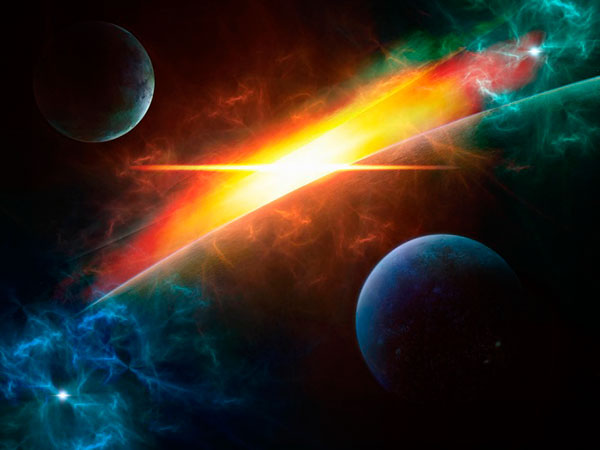 В необъятных просторах космоса вращается наша Земля.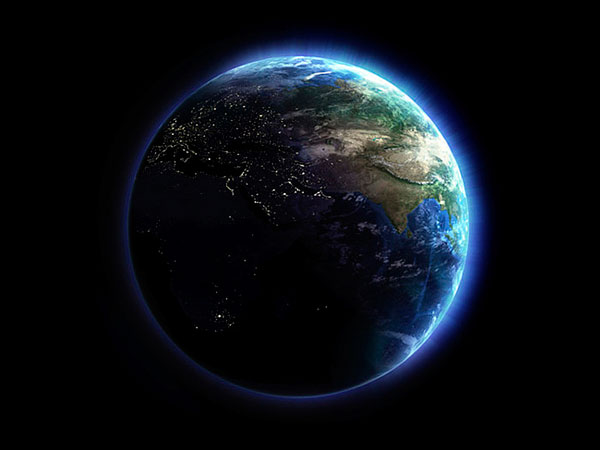 Она – одна из планет Солнечной системы. Солнечная система – это объединение планет и их спутников – вращающихся вокруг звезды – Солнца.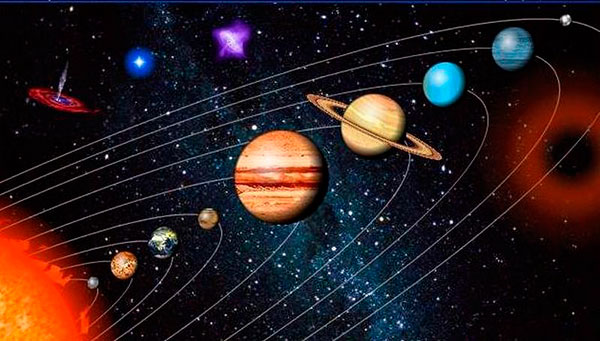 Планет всего девять, все они разные. В глубокой космической мерзлоте, на границе солнечной системы, движутся планеты – небольшие тела изо льда, пыли и камней. А между орбитами Марса и Юпитера расположено большое скопление астероидов – каменных глыб.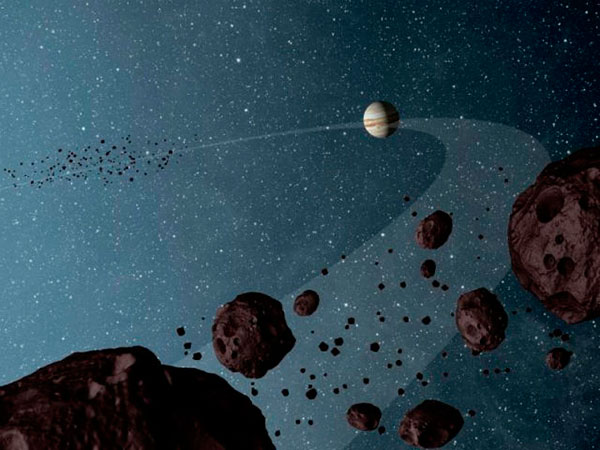 Земля -  третья от Солнца планета.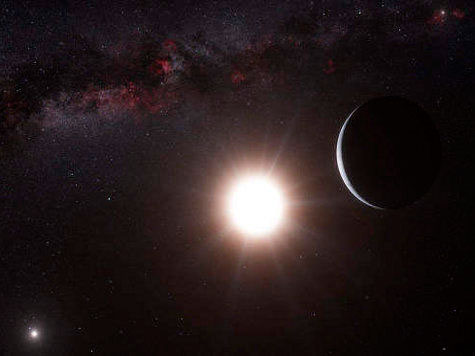 Она представляет собой огромный каменный шар, большая часть поверхности которого покрыта водой.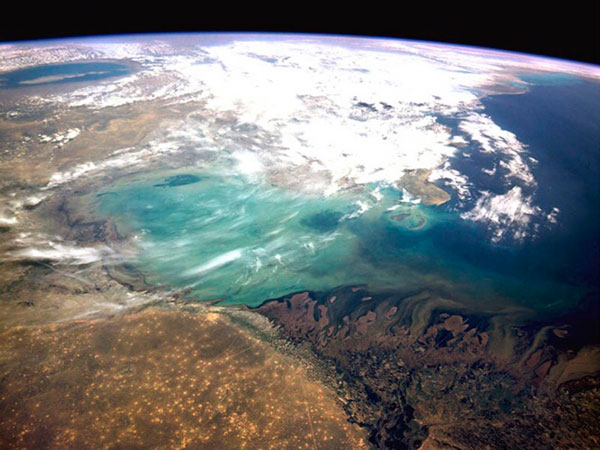 Землю окружают слои воздуха, которые называются атмосферой.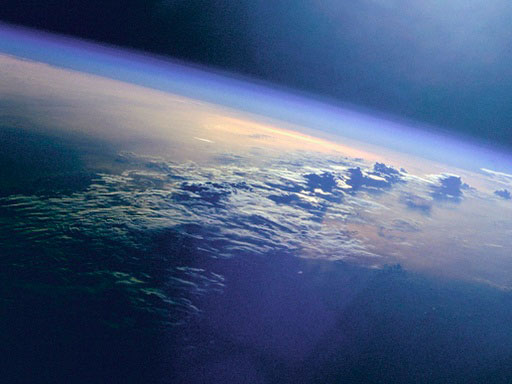 Наша планеты находится в постоянном движении: она вращается вокруг своей оси и вокруг Солнца.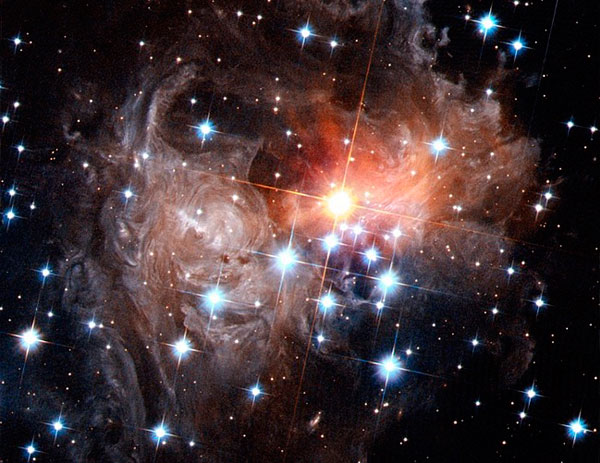 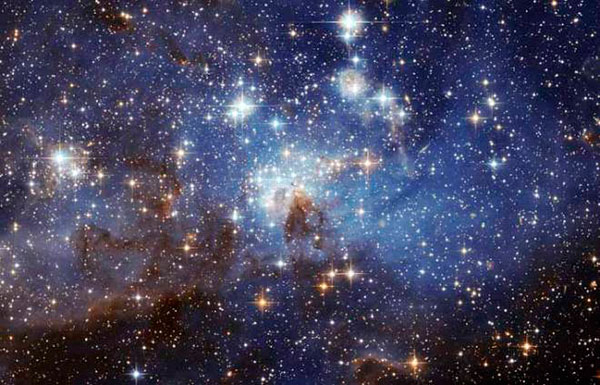 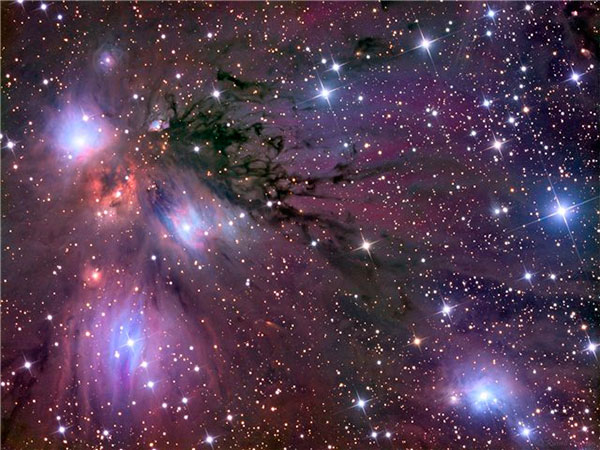 Звезды кажутся нам из далека светящимися огоньками, потому что они находятся очень далеко. На самом деле каждая звезда – это гигантски газовый шар, подобный нашему солнцу, который излучает тепло и свет.Созвездие – это узор из звезд, создающих какую-либо фигуру.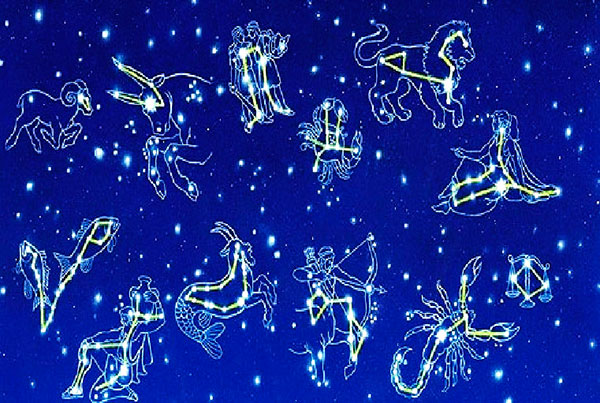 Первым человеком, покорившим космос, был советский космонавт Юрий Алексеевич Гагарин.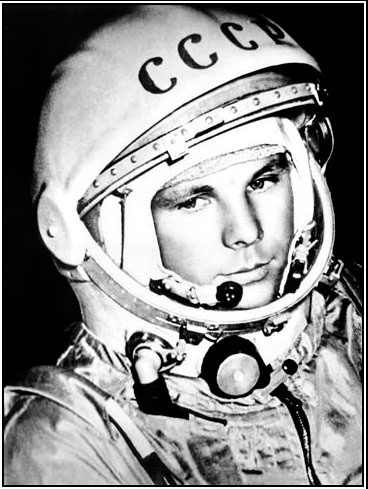 Полет продолжался 1 час 48 минут. Корабль «Восток» совершил один оборот вокруг Земли.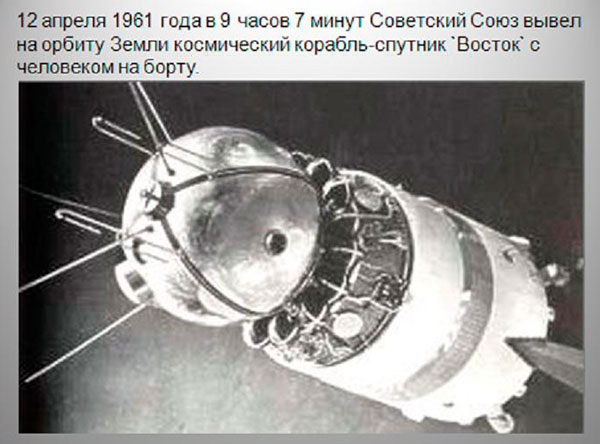 В космической ракетеС названием «Восток»Он первым на планетеПодняться к звездам смог.Поет об этом песниВесенняя капель:Навеки будут вместеГагарин и апрель.        В. Степанов.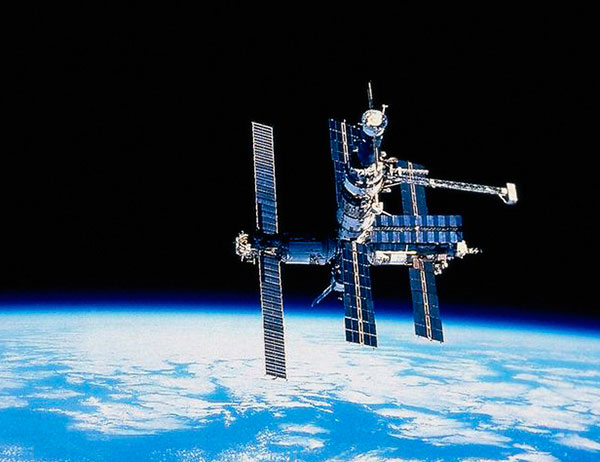 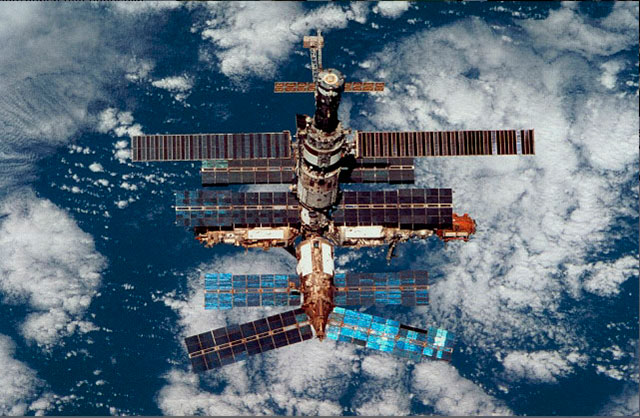 Для проведения некоторых исследований нужно, чтобы человек долгое время находился в космосе. Были придуманы космические дома - орбитальные станции.  Спутники, запущенные человеком в космос, присылают на Землю снимки нашей планеты и снимки космического пространства.- Ребята, понравилось вам в космосе?- Что особенно запомнилось?- Как называются люди, летающие в космос на космических кораблях? (космонавты)- Как звали первого в мире космонавта? (Юрий Гагарин)- А как назывался корабль, поднявший его в небо? («Восход»)- Какие вы молодцы ребята, так внимательно слушали.В. – Побывать в космосе, это большое событие, которое дарит множество впечатлений, а впечатления очень хорошо помогают творчеству. Поэтому я предлагаю вам сейчас сесть за столы, и вместе со мной слепить наш удивительный космос.(дети переходят в рабочую зону)ФизминуткаЧтобы в космос полететь, надо многое уметь.Быть здоровым не лениться, в школе хорошо учиться.И зарядку каждый день будем делать – нам не лень!Влево, вправо повернуться о опять назад вернуться,Приседать, поскакать и бежать, бежать, бежать.А потом все тише, тише походить – и сесть опять.– Ребята, давайте посмотрим, что лежит у нас на столах (звезды, космические корабли, пластилин, бусины, клей, фотографии Ю.Гагарина). Из все этого можно сделать целое космическое пространство, например, от такое. (воспитатель демонстрирует детям образец)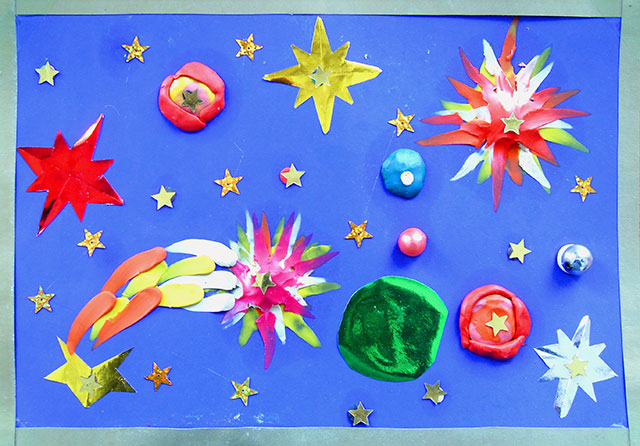 Сейчас я расскажу вам как сделать из пластилина вот такие планеты и кометы.Алгоритм выполнения работы.- Выбираем главный объект (вырезка космонавта, космического корабля), приклеиваем в центр работы,- чтобы слепить из пластилина нашу планету нам понадобится 3 цвета: кусочек зеленого, белого, и синего. Смешиваем все три цвета так, чтобы на комочке появились разводы. Сплющиваем. Прикрепляем к работе.- Чтобы сделать вот такие звезды и кометы наш пластилин нужно сначала прикрепить в то место где будет звезда, а потом просто оттянуть пальчиком кончики в стороны. Получаются вот такие лучи. Также выполняется и хвост кометы.- Бусины и паетки помогут нам сделать наш космос ярким и сияющим, их мы вот так крепим на пластилин.- Но, знайте, что в космосе не обойтись без верного товарища и друга, поэтому работать вы сегодня будите парами, а в конце мы посмотрим чья же команда лучше всех справилась с работой.В. – Все понятно? Ну, тогда приступаем к работе.(самостоятельные деятельность детей)Во время работы звучит лёгкая музыка.В конце все работы выкладываются на ковре, получается космическое пространство.В. – Ребята давайте посмотрим на наш космос, какие замечательный работы у вас получились. И все это вы сделали своими руками.В. – Какая работа на ваш взгляд получилась самая интересная? Почему?В. – Понравились вам в космосе?В. – Ребята, я думаю, нашим космонавта бы очень понравились ваши работы, космос получился ка настоящий. Ну, а нам свами пора отправляться на Землю, ведь здесь на земле нас ждет еще много интересного.В ряду десятилетий, каждый годМы метим новыми космическими вехами,Но помним: к звездам начался походС гагаринского русского «Поехали!»